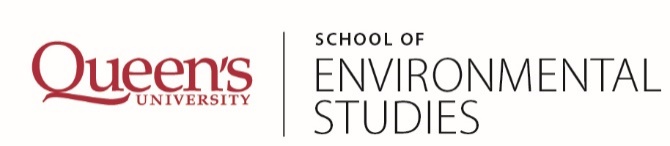 MES Promotion to PhD FormCOMMENTS:Note: If necessary, this form can be photocopied and passed along to the examiner responsible for confirming the required revisions.Student Name:Student #Department:Email: (Queen’s; Dept; Personal)Examination Date:Time:COMMITTEENAMEDEPT.PASSEDREFERREDFAILEDSIGNATURESupervisor(s)Supervisor(s)Supervisor(s)ExaminerExaminerExaminerChair: Result(Please sign)For SGS Office Use Only:Completion Date:Director,Admissions & Student Services